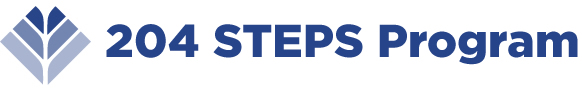 Dear STEPS Students & Families,The STEPS Fall Dance Committee presents our much anticipated Halloween event, HALLOWEEN HOEDOWN, scheduled for Fri., Oct. 27th at 6:30-8:30 at the Neuqua Valley Birkett Freshman Center.  All STEPS students and alumni are invited to attend.  Tickets go on sale Wed., Oct. 4th.  See the attached flyer for details.  Also find attached the STEPS PTSA Happenings letter.  Learn about the PTSA’s first social event-Aurelio’s Pizza and Video Game Night, the Naperville Marathon STEPS Spirit Squad, PTSA meeting information, and more…  Thank you, STEPS PTSA!Please read below for information on community events.THE WINDING PATH AHEAD TWO-PART SERIES: Oct 10th & Oct 17thAttend this series for information on transition planning for students with autism and mental health concerns.  Workshops, presented by Urban Autism Solutions and the Sonia Shankman Orthogenic School are free and open to the public.  See the attached for a list of topics and registration information.WORKNET DUPAGE HIRING EVENT FOR YOUTH WITH DISABILITIES: Oct. 12th, time TBDAre you between the ages of 18 and 24?  Do you have an IEP or a disability?  Are you looking for a job?  If you said YES to these questions, don’t miss the workNet DuPage hiring event for youth with disabilities.  The event will provide participants an opportunity to speak to employers who have current job openings. Participants are encouraged to bring a resume and prepare for an informal interview.  See the website for updates, job-seeking resources, and registration information:www.illinoisworknet.com/YouthHiring.DayOne PACT PARENT SUPPORT PROJECT- THE ABLE ACT: ENABLE SAVINGS FOR LIFE: Oct. 17th, 6:00-8:00PMParents Supporting Parents is offered as part of the Parent Support Project at DayOne PACT and is open to parents, guardians, and families in DuPage County who are caring for an individual with a developmental disability.  The group provides an opportunity for parents and guardians to connect with others who have similar concerns, share valuable information, access parent-specific resources and information, and receive much needed support.THE ABLE ACT:  EnABLE Savings for LifeMary Anne Ehlert President and Founder of Protected Tomorrows Inc. is a financial professional.  She is also a mother, a sister, and a daughter to her loved ones with disabilities.  She is highly regarded as a specialist in working with families of individuals with disabilities.  Mary Anne will tell you all you need to know about the Able Act that has been passed in Illinois.   The Able Act, which amends section 529 of the IRS Code and allows for tax-free savings and investment accounts for individuals with disabilities.  If you are ready to save tax-free for expenses for your loved one with a disability, without losing government benefits, then attend this seminar!!Topics to be covered:·         What is an ABLE Account?·         Eligibility·         Impact to other resources/government benefits·         How much can you save?·         What type of accounts are allowed?·         How to set up your account·         Qualified expenses·         State of Illinois implementationWhen:        Tuesday October 17th, 2017Time:         6:00pm – 8:00pmWhere:      750 Warrenville Rd, Lisle, IL 60532Please RSVP to Gina Danehl at 331-481-4197 or gdanehl@dayonepact.orgRegistration is limited to family members caring for an individual with a developmental disability.Mark Your Calendars:10/9     No School Columbus Day10/27    End of First Quarter11/9     Transition Conferences 4:30 pm - 8:00 pm11/13    No School- Transition Conferences 8:00 am - 8:00 pm~Jen BrozSTEPS Coordinatorjen_broz@ipsd.org(630) 428-6440